Facile Carbonyl Sulfide (COS) Fixation into Novel COS-Storage Materials Towards Preparation of CdS Photocatalyst for CO2 Reduction and Promotion of Plant GrowthBin Li1,2, Tingyu Yang2,3, Xiaoqing Yue2,4, Jianbin Zhang1,2*1 Hebei Provincial Key Lab of Green Chemical Technology and High Efficient Energy Saving, School of Chemical Engineering and Technology, Hebei University of Technology, Tianjin, 300130, China2 Inner Mongolia Engineering Research Center for CO2 Capture and Utilization, Hohhot, 010051, China3 College of Life and Environmental Science, Minzu University of China, Beijing, 100081, China4 Materials Science and Engineering, Harbin Institute of Technology, Heilongjiang, 150001, China*To whom correspondence should be addressed. E-mail: tadzhang@pku.edu.cn (J. Zhang)Supporting InformationMaterialsCadmium nitrate was obtained from Tianjin Fengchuan Chemical Reagent Technology Co., Ltd. and analytical grade NH4HCO3 was bought from Tianjin Reagent Company (Tianjin, China). 99.9% COS used in the experiment was purchased from Shenzhen Jingu Gas Co., Ltd., China. The four plants used in this experiment were eggplant, tomato, pepper and cucumber. The plants were transplanted into flowerpots of 36 cm × 24 cm. And the soil came from the same place. Simultaneously, the same kind seedlings were purchased from the market. The chemical reagents used in the experiment are listed in Table S1.Characterizations of COSSMsThe COSSMs were firstly characterized by Fourier transform infrared spectroscopy (FTIR), nuclear magnetic resonance (13C-NMR), X-ray photoelectron spectroscopy (XPS) and X-ray diffraction (XRD). The models, specifications and manufacturers of various types of instruments are shown in Table S2. Table captionsTable S1 Specification of chemical samples.Table S2 The models, specifications and manufacturers of various types of instruments.Table S3 The average growth of pepper at 30 d, 60d.Table S4 The average growth of eggplant at 30 d, 60d.Table S5 The average growth of tomato at 30 d, 60d.Table S6 The average growth of cucumber at 30 d, 60d.Table S7 Contrast results of eggplants blade at 30 d, 60d.Table S8 Contrast results of cucumbers blade at 30 d, 60d. Table S9 Contrast results of average stem diameters of pepper at 30 d, 60d. Table S10 The average wet weight of 4 plants. Table S11 The average dry weight of 4 plants. Table S12 The ratio of dry to wet weight of 4 plants. Table S13 Total nitrogen and pH in soil.Table S1a Chromatographic grade. b Declared by the supplier. c Molecular sieve type 4A. d Ultrasound.Table S2Table S3 Table S4 Table S5 Table S6 Table S7 Table S8 Table S9 *Data in the same column followed by different lowercase letters stand for significant difference.Table S10 Table S11 Table S12 Table S13 *The measure standard of total nitrogen, total sulfur and pH depend on NY/T 53-1987, barium sulfate turbidimetry and NY/T 1121.2-2006.Figure captionsFigure S1 The photocatalytic apparatus for CO2 reduction to CH4 and CO.Figure S2 XPS spectra of an overview and C(1s) ,O(1s), N(1s), and S(2p) of COSSMs.Figure S3 XPS full spectra of CdS NPs prepared under three conditions, and the high-resolution spectra of Cd(3d) and S(2p).Figure S4 Average growth of the experimental and control plants at 60 d.Figure S5 Comparison of leaves color of eggplant and cucumber plants.Figure S6 Fruits of the experimental group and the control group of 4 plants.Figure S7 Growth of 4 plants at 0 d, 30 d and 60 d.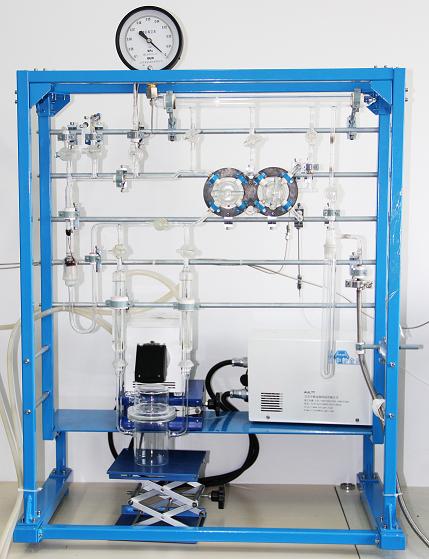 Figure S1Figure S2cubic phasemixed phasehexagonal phaseFigure S3		Figure S4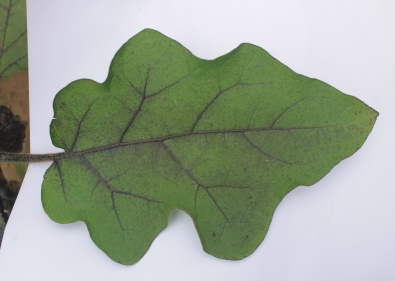 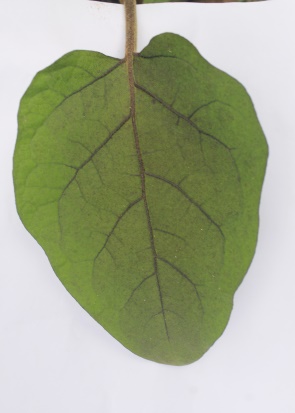 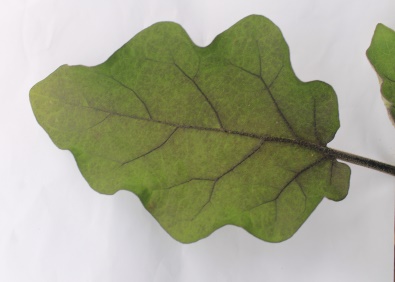 DEG-COSSM        H2O          NH4HCO3Eggplant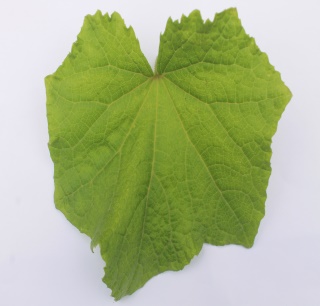 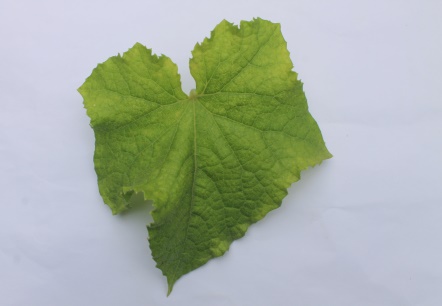 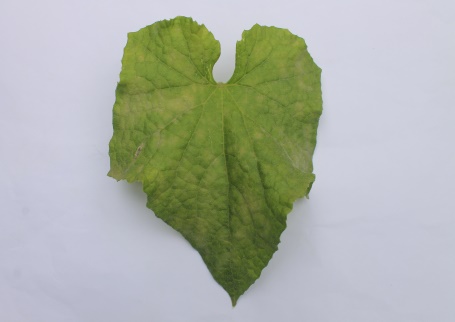 PPD-COSSM        H2O          NH4HCO3CucumberFigure S5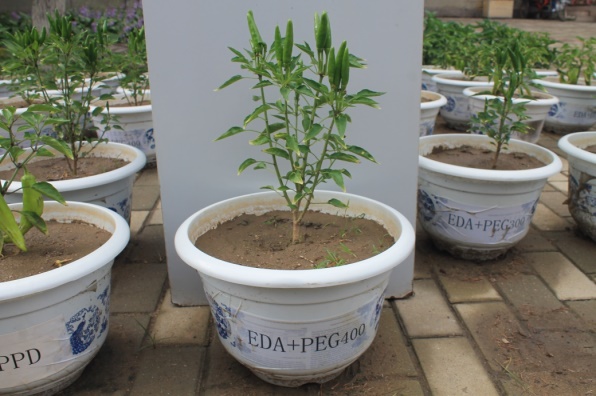 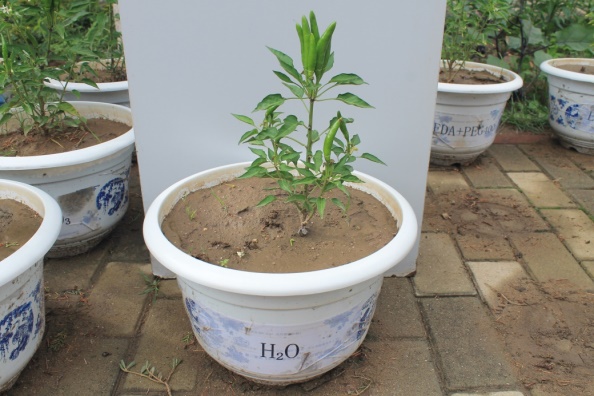 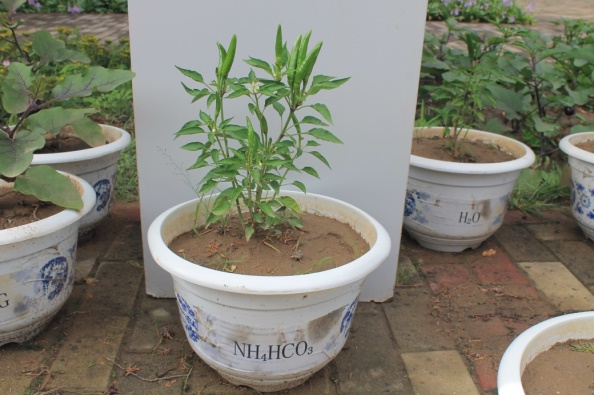 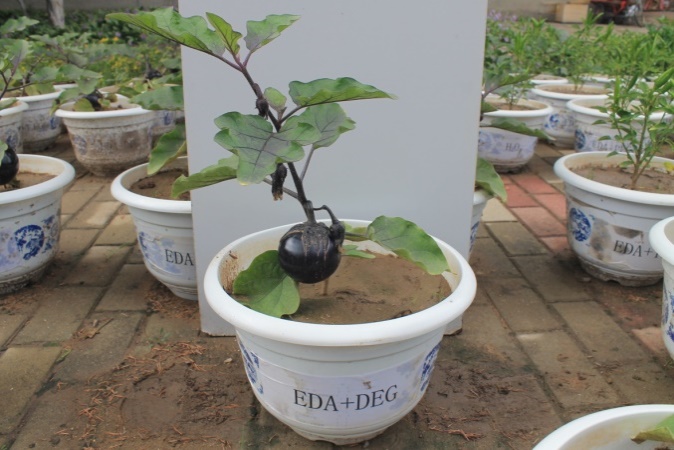 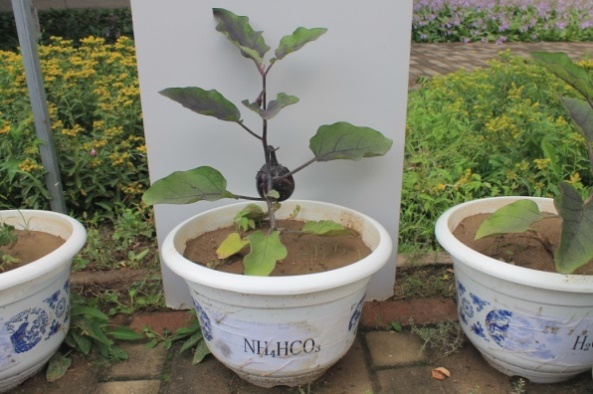 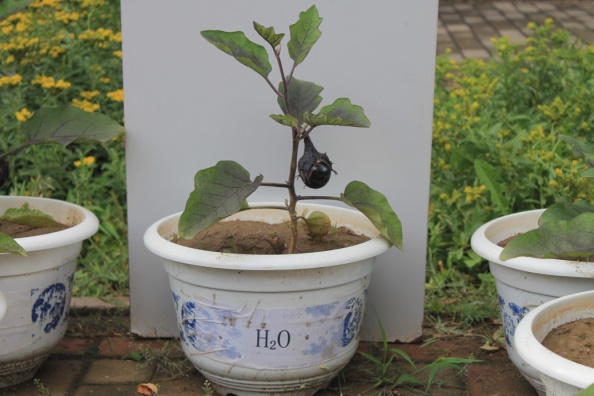 PEG 400-COSSM  Water   NH4HCO3  DEG-COSSM   Water     NH4HCO3pepper                         eggplant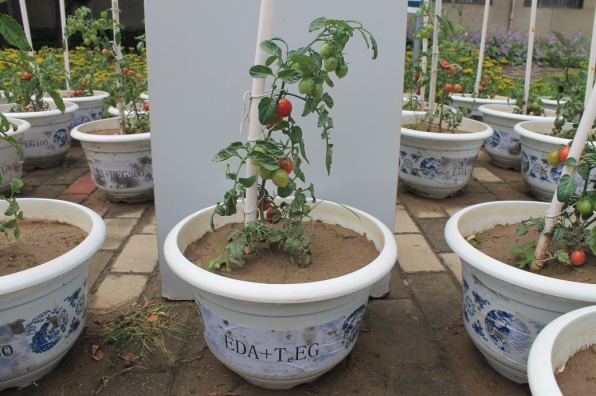 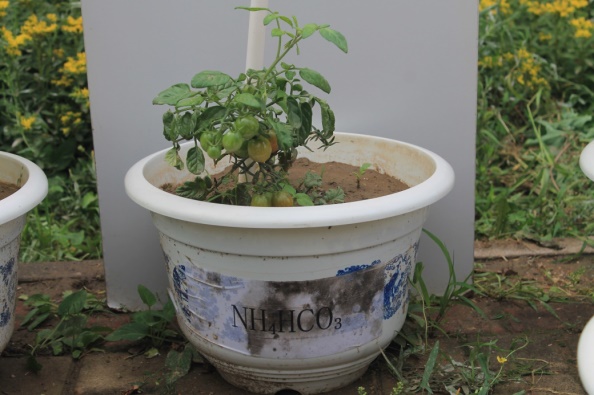 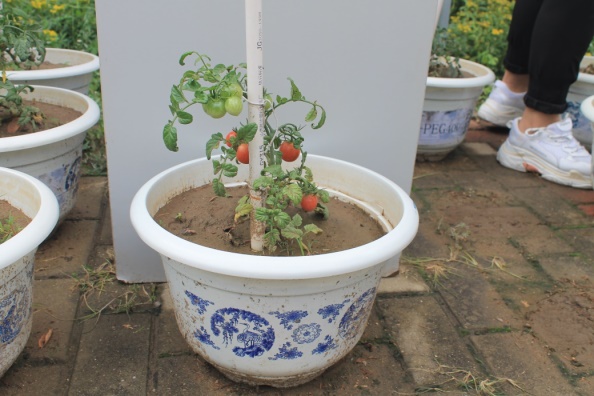 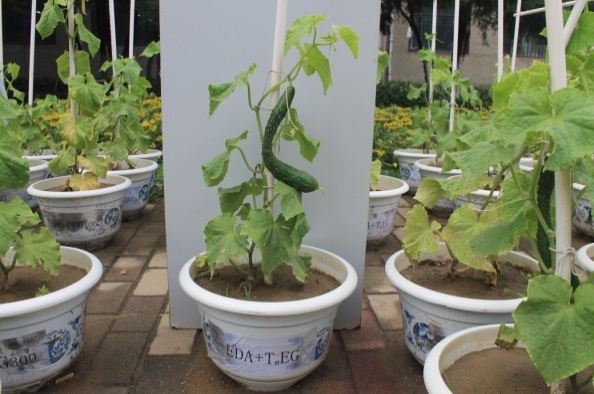 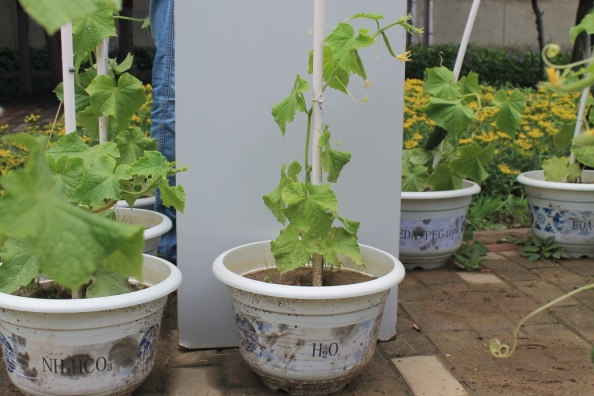 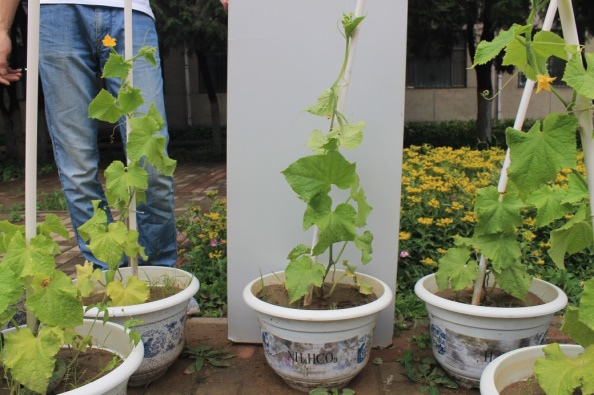 TeEG -COSSM   Water    NH4HCO3  TeEG-COSSM    Water    NH4HCO3tomato                             cucumberFigure S6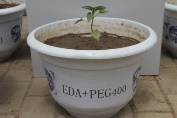 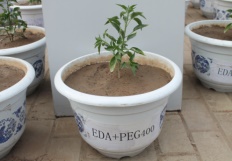 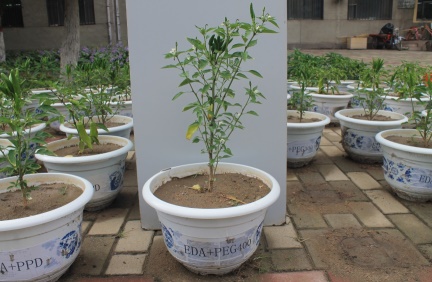 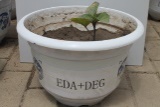 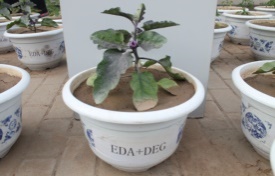 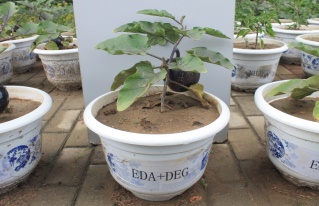 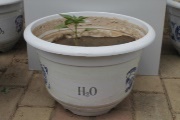 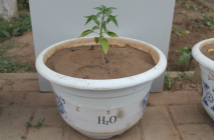 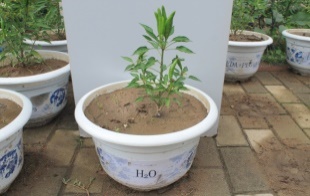 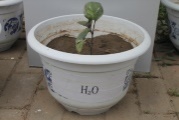 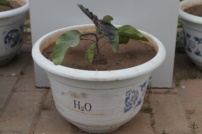 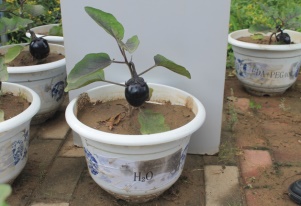 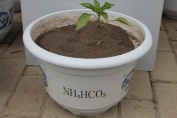 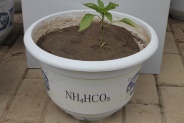 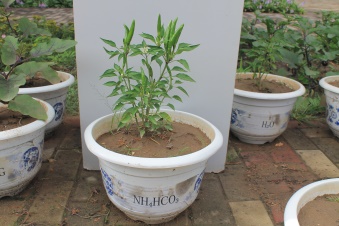 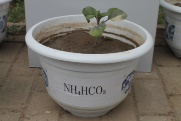 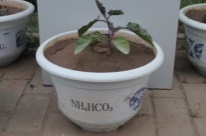 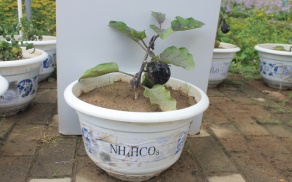 0 d    30 d     60 d             0 d     30 d    60 d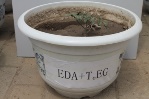 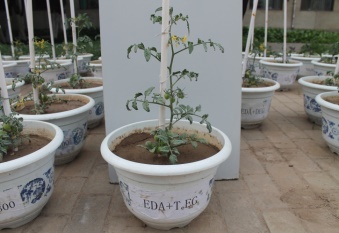 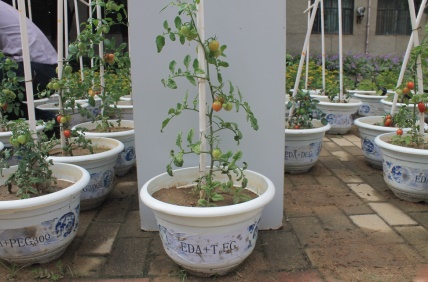 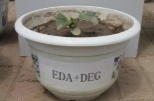 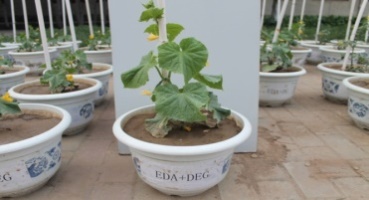 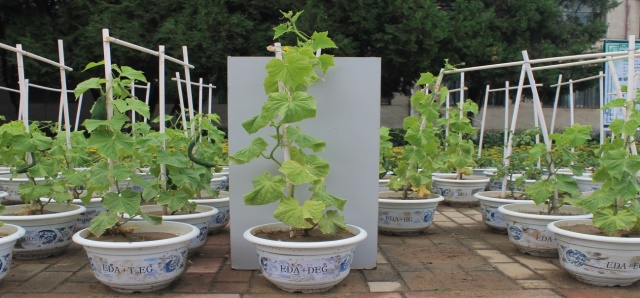 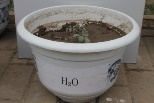 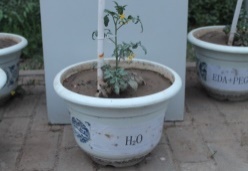 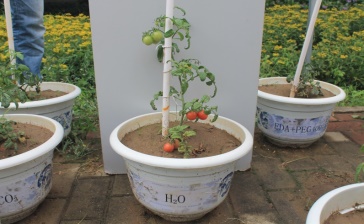 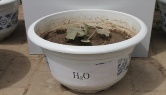 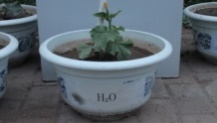 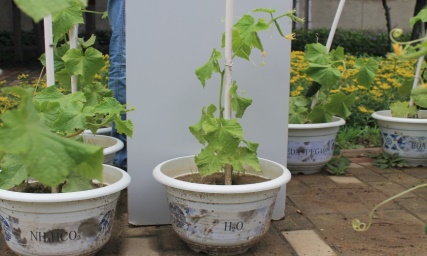 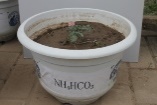 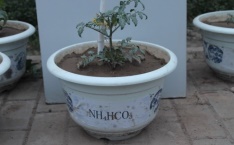 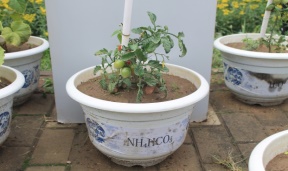 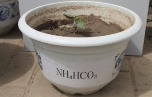 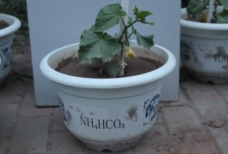 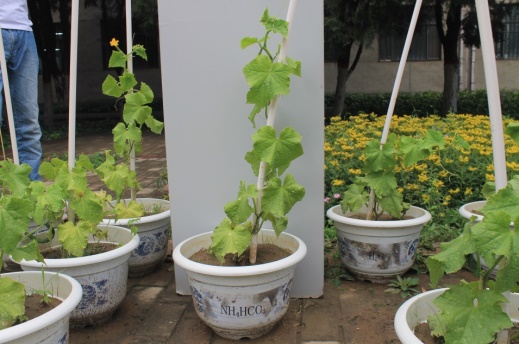  0 d    30 d    60 d              0 d     30 d    60 dFigure S7Chemical nameSourceInitial mass fraction puritybPurification methodEthylene glycolTianjin Yongsheng Fine Chemical Co., Ltd., China≥ 0.99Desiccationc and degasificationdDiethylene glycolTianjin Guangfu Fine Chemical Research Institute, China≥ 0.98Desiccationc and degasificationdTriethylene glycolShanghai Macklin Fine Chemical, China≥ 0.99Desiccationc and degasificationdTetraethylene glycolShanghai Macklin Fine Chemical, China≥ 0.99Desiccationc and degasificationdPolyethylene glycol 300Beijing Yili Fine Chemical Co., Ltd., China≥ 0.99Desiccationc and degasificationdPolyethylene glycol 400Beijing Yili Fine Chemical Co., Ltd., China≥ 0.99Desiccationc and degasificationdDipropylene glycolShanghai Macklin Fine Chemical, China≥ 0.98Desiccationc and degasificationd1,2-propanediolShanghai Macklin Fine Chemical, China≥ 0.99Desiccationc and degasificationd1,3-butanediolShanghai Macklin Fine Chemical, China≥ 0.99Desiccationc and degasificationdEthylenediamineTianjin Fuyu Fine Chemical Co., Ltd., China≥ 0.99Desiccationc and degasificationd1,3-propanediamineShanghai Titan Scientific Co., Ltd., China≥ 0.99Desiccationc and degasificationd1,6-hexanediamineShanghai Macklin Fine Chemical, China≥ 0.99Desiccationc and degasificationdEthanol absoluteTianjin Yongsheng Fine Chemical Co. Ltd., China≥ 0.995Desiccationc and degasificationdTriethanolamineTianjin Yongsheng Fine Chemical Co., Ltd., China≥ 0.85Desiccationc and degasificationdInstrument nameModelSpecification and otherManufacturerFTIRNexus 670Resolution 1 cm-1,ranging from (4000-400) cm-1Nicolet, USAXPSESCLAB-250XiResolution 0.5 eV analysis area 200 to 600 eV,Thermo-Fisher, USAXRDD / max-220/PCSource of emission Cu Kα,acceleration voltage 40 kVBruker, GERPhotocatalytic activity evaluation systemCEL-PAEM-D6GC-7920Zhongjiao Jinyuan Technology Co., Ltd., China      Increment times of plant height      Increment times of plant height      Increment times of plant height30 d60 dWaterWater5.9317.17NH4HCO3NH4HCO35.2318.50EG-COSSMEG-COSSM7.4020.43DEG-COSSMDEG-COSSM8.9718.37TeEG-COSSMTeEG-COSSM8.2721.33PEG 300-COSSMPEG 300-COSSM9.2321.20PEG 400-COSSMPEG 400-COSSM10.8024.60PPD-COSSMPPD-COSSM7.4020.97TEG-COSSMTEG-COSSM7.1719.80DPG-COSSMDPG-COSSM4.8013.10      Increment times of plant height      Increment times of plant height      Increment times of plant height30 d60 dWaterWater4.7017.50NH4HCO3NH4HCO34.3019.40EG-COSSMEG-COSSM7.1730.33DEG-COSSMDEG-COSSM7.8035.73TeEG-COSSMTeEG-COSSM5.6721.40PEG 300-COSSMPEG 300-COSSM4.7024.07PEG 400-COSSMPEG 400-COSSM5.0021.33PPD-COSSMPPD-COSSM7.0726.37TEG-COSSMTEG-COSSM4.8326.27DPG-COSSMDPG-COSSM4.9326.53      Increment times of plant height      Increment times of plant height      Increment times of plant height30 d60 dWaterWater14.8020.30NH4HCO3NH4HCO312.5721.25EG-COSSMEG-COSSM14.3027.10DEG-COSSMDEG-COSSM16.7328.53TeEG-COSSMTeEG-COSSM23.8047.87PEG 300-COSSMPEG 300-COSSM20.6740.83PEG 400-COSSMPEG 400-COSSM23.1047.93PPD-COSSMPPD-COSSM19.1026.93TEG-COSSMTEG-COSSM13.9028.20DPG-COSSMDPG-COSSM18.3330.00Increment times of plant heightIncrement times of plant heightIncrement times of plant heightIncrement times of plant height    30 d    30 d    30 d 60 d 60 dWaterWaterWater10.5310.5350.23NH4HCO3NH4HCO3NH4HCO310.9710.9752.73EG-COSSMEG-COSSMEG-COSSM13.7013.7064.80DEG-COSSMDEG-COSSMDEG-COSSM23.6023.6096.33TeEG-COSSMTeEG-COSSMTeEG-COSSM10.6710.6754.37PEG300-COSSMPEG300-COSSMPEG300-COSSM14.2014.2052.33PEG400-COSSMPEG400-COSSMPEG400-COSSM13.6013.6061.37PPD-COSSMPPD-COSSMPPD-COSSM18.5718.5758.07TEG-COSSMTEG-COSSMTEG-COSSM11.8711.8745.60DPG-COSSMDPG-COSSMDPG-COSSM12.8312.8347.57Length × Width of maximum leaf (Increment) (cm)Length × Width of maximum leaf (Increment) (cm)Length × Width of maximum leaf (Increment) (cm)Length × Width of maximum leaf (Increment) (cm)    30 d    30 d    30 d 60 d 60 dWaterWaterWater5.5 × 3.25.5 × 3.212.6 × 7.6NH4HCO3NH4HCO3NH4HCO33.5 × 2.73.5 × 2.712.4 × 7.9EG-COSSMEG-COSSMEG-COSSM4.0 × 2.84.0 × 2.814.6 × 10.6DEG-COSSMDEG-COSSMDEG-COSSM4.7 × 2.74.7 × 2.713.3 × 9.6TeEG-COSSMTeEG-COSSMTeEG-COSSM4.7 × 2.14.7 × 2.113.9 × 8.0PEG 300-COSSMPEG 300-COSSMPEG 300-COSSM3.1 × 2.23.1 × 2.213.1 × 8.8PEG 400-COSSMPEG 400-COSSMPEG 400-COSSM4.2× 3.54.2× 3.514.6 × 9.3PPD-COSSMPPD-COSSMPPD-COSSM4.4 × 2.14.4 × 2.112.3 × 8.8TEG-COSSMTEG-COSSMTEG-COSSM3.5 × 3.03.5 × 3.011.3 × 7.5DPG-COSSMDPG-COSSMDPG-COSSM3.0 × 2.13.0 × 2.115.3 × 10.2Length × Width of maximum leaf(Increment)(cm)Length × Width of maximum leaf(Increment)(cm)Length × Width of maximum leaf(Increment)(cm)Length × Width of maximum leaf(Increment)(cm)    30 d    30 d    30 d 60 d 60 dWaterWaterWater4.4 × 4.14.4 × 4.19.0 × 10.8NH4HCO3NH4HCO3NH4HCO33.2× 3.63.2× 3.69.1× 11.7EG-COSSMEG-COSSMEG-COSSM3.7 × 5.73.7 × 5.79.4× 12.5DEG-COSSMDEG-COSSMDEG-COSSM4.8 × 5.94.8 × 5.99.5 × 13.5TeEG-COSSMTeEG-COSSMTeEG-COSSM4.6 × 5.34.6 × 5.310.0 × 13.9PEG 300-COSSMPEG 300-COSSMPEG 300-COSSM4.9 × 5.54.9 × 5.510.5 × 13.3PEG 400-COSSMPEG 400-COSSMPEG 400-COSSM3.4 × 4.13.4 × 4.19.5 × 12.5PPD-COSSMPPD-COSSMPPD-COSSM5.8 × 6.75.8 × 6.79.7 × 12.8TEG-COSSMTEG-COSSMTEG-COSSM3.7 × 3.83.7 × 3.810.5 × 13.3DPG-COSSMDPG-COSSMDPG-COSSM3.5 × 3.33.5 × 3.310.0 × 12.5               Average stem diameters (cm)               Average stem diameters (cm)               Average stem diameters (cm)               Average stem diameters (cm)               Average stem diameters (cm)               Average stem diameters (cm)               Average stem diameters (cm)               Average stem diameters (cm)               Average stem diameters (cm)PepperPepperEggplantEggplantTomatoTomatoCucumberCucumberWaterWater0.400.400.470.470.500.500.43NH4HCO3NH4HCO30.470.470.500.500.500.500.47EG-COSSMEG-COSSM0.530.530.570.570.630.630.50DEG-COSSMDEG-COSSM0.630.630.630.630.570.570.63TeEG-COSSMTeEG-COSSM0.530.530.530.530.630.630.50PEG 300-COSSMPEG 300-COSSM0.600.600.430.430.600.600.50PEG 400-COSSMPEG 400-COSSM0.630.630.500.500.730.730.60PPD-COSSMPPD-COSSM0.570.570.500.500.670.670.50TEG-COSSMTEG-COSSM0.530.530.500.500.670.670.53DPG-COSSMDPG-COSSM0.500.500.570.570.730.730.57            Average wet weight (g)            Average wet weight (g)            Average wet weight (g)            Average wet weight (g)            Average wet weight (g)            Average wet weight (g)            Average wet weight (g)            Average wet weight (g)            Average wet weight (g)PepperPepperEggplantEggplantTomatoTomatoCucumberCucumberWaterWater1.56331.56336.25696.25692.50792.50790.8712NH4HCO3NH4HCO31.47481.47485.57845.57842.55142.55141.7534EG-COSSMEG-COSSM4.06344.063410.395710.39575.85515.85512.3448DEG-COSSMDEG-COSSM5.51165.511615.4564           15.4564           3.55273.55273.2034TeEG-COSSMTeEG-COSSM6.97686.97688.98608.98605.80145.80142.5756PEG 300-COSSMPEG 300-COSSM4.61774.617712.228612.22863.80613.80612.3793PEG 400-COSSMPEG 400-COSSM3.39753.39758.05358.05358.62718.62712.5996PPD-COSSMPPD-COSSM3.91213.912120.592620.59262.93182.93182.9713TEG-COSSMTEG-COSSM4.87484.87487.91787.91784.08114.08112.5179DPG-COSSMDPG-COSSM2.64422.644214.477514.47756.24206.24201.7859                    Average dry weight (cm)                    Average dry weight (cm)                    Average dry weight (cm)                    Average dry weight (cm)                    Average dry weight (cm)                    Average dry weight (cm)                    Average dry weight (cm)                    Average dry weight (cm)                    Average dry weight (cm)        Pepper        Pepper       Eggplant       Eggplant      Tomato      Tomato  Cucumber  CucumberWaterWater1.33691.33695.26115.26111.82801.82800.5214NH4HCO3NH4HCO31.28291.28294.80554.80551.66971.66970.7209EG-COSSMEG-COSSM2.34842.34844.67764.67763.11023.11020.6404DEG-COSSMDEG-COSSM2.41152.41156.47566.47561.83611.83610.8609TeEG-COSSMTeEG-COSSM2.95782.95783.66893.66892.85292.85290.6038PEG 300-COSSMPEG 300-COSSM2.29412.29414.22654.22651.50571.50570.5259PEG 400-COSSMPEG 400-COSSM2.29312.29313.62783.62784.18924.18920.5685PPD-COSSMPPD-COSSM1.86391.86396.63926.63921.38471.38470.7697TEG-COSSMTEG-COSSM2.47662.47663.54863.54862.16112.16110.5982DPG-COSSMDPG-COSSM1.36741.36745.82555.82552.35672.35670.4638                    dry to wet weight ratio                    dry to wet weight ratio                    dry to wet weight ratio                    dry to wet weight ratio                    dry to wet weight ratio                    dry to wet weight ratio                    dry to wet weight ratio                    dry to wet weight ratio                    dry to wet weight ratio        Pepper        Pepper       Eggplant       Eggplant      Tomato      Tomato  Cucumber  CucumberWaterWater85.52%85.52%84.08%84.08%72.89%72.89%59.85%NH4HCO3NH4HCO386.99%86.99%86.14%86.14%65.44%65.44%41.11%EG-COSSMEG-COSSM57.79%57.79%45.00%45.00%53.12%53.12%27.31%DEG-COSSMDEG-COSSM43.75%43.75%41.90%41.90%51.68%51.68%26.87%TeEG-COSSMTeEG-COSSM42.39%42.39%40.83%40.83%49.18%49.18%23.44%PEG 300-COSSMPEG 300-COSSM49.68%49.68%34.56%34.56%39.56%39.56%22.10%PEG 400-COSSMPEG 400-COSSM67.49%67.49%45.05%45.05%48.56%48.56%21.87%PPD-COSSMPPD-COSSM47.64%47.64%32.24%32.24%47.23%47.23%25.90%TEG-COSSMTEG-COSSM50.80%50.80%44.82%44.82%52.95%52.95%23.76%DPG-COSSMDPG-COSSM51.71%51.71%40.24%40.24%37.76%37.76%25.97%             Test items             Test items             Test items             Test items             Test items             Test itemsTotal nitrogen (g/kg)Total nitrogen (g/kg)Total nitrogen (g/kg)Total sulfur ( g/kg)pHWaterWater0.640.990.998.94NH4HCO3NH4HCO30.670.690.698.92EG-COSSMEG-COSSM0.620.660.669.09DEG-COSSMDEG-COSSM0.540.680.689.00TeEG-COSSMTeEG-COSSM0.560.480.488.91PEG 300-COSSMPEG 300-COSSM0.660.520.529.07PEG 400-COSSMPEG 400-COSSM0.640.630.639.13PPD-COSSMPPD-COSSM0.500.630.638.99TEG-COSSMTEG-COSSM0.710.780.788.85DPG-COSSMDPG-COSSM0.560.690.699.00